UNIVERSIDADE FEDERAL DA FRONTEIRA SULCAMPUS XXXCURSO DE XXXNOME E SOBRENOME DO AUTORTÍTULO:SUBTÍTULOCidade do campus2024NOME E SOBRENOME DO AUTORTÍTULO:SUBTÍTULOProjeto de Pesquisa apresentado ao curso de XXX da Universidade Federal da Fronteira Sul (UFFS), como requisito parcial para aprovação na disciplina de XXX. (Verificar texto do Quadro 3 do Manual de Trabalhos Acadêmicos, disponível no link: https://www.uffs.edu.br/institucional/pro-reitorias/graduacao/bibliotecas/normalizacao-de-trabalhos).Orientador: Prof. Dr. José da SilvaCidade do campus2024LISTA DE ILUSTRAÇÕESFigura 1 ‒ Biblioteca UFFS Campus Chapecó	9Quadro 1 ‒ Ciclo PDCA	10Gráfico 1 ‒ Taxa média geométrica de crescimento anual, Brasil – 1872/2010	10LISTA DE TABELASTabela 1 ‒ Variação IGPM	9LISTA DE ABREVIATURAS E SIGLASABNT		Associação Brasileira de Normas TécnicasUFFS		Universidade Federal da Fronteira SulLISTA DE SÍMBOLOSΣ	Somatório¬	Negação lógica∩	IntersecçãoSUMÁRIO1	introdução	71.1	EXEMPLO DE TÍTULO DE SEÇÃO SECUNDÁRIA	71.1.1	Exemplo de título de seção terciária	71.1.1.1	Exemplo de título de seção quartenária	71.1.1.1.1	Exemplo de título de seção quinária	72	Título	82.1	Subtítulo	83	Exemplos de tabela e ilustrações	94	Considerações finais	11REFERÊNCIAS	12APÊNDICE A – Título	13APÊNDICE B – Título	14ANEXO A – Título	15ANEXO B – Título	16introduçãoOs elementos de um projeto de pesquisa variam de acordo com o curso. Verifique essa questão com o professor responsável.EXEMPLO DE TÍTULO DE SEÇÃO SECUNDÁRIATexto.Exemplo de título de seção terciáriaTexto.Exemplo de título de seção quartenáriaTexto.Exemplo de título de seção quináriaTexto.Título“Exemplo de citação - as citações diretas, no texto, com até três linhas, devem estar contidas entre aspas duplas.” (Associação Brasileira de Normas Técnicas, 2023, p. 11). Exemplo de citação - A citação direta, com mais de três linhas, deve ser destacada com recuo padronizado em relação à margem esquerda, com letra menor que a utilizada no texto, em espaço simples e sem aspas. Recomenda-se o recuo de 4 cm. (Associação Brasileira de Normas Técnicas, 2023, p. 12).SubtítuloTexto.Exemplos de tabela e ilustrações As figuras devem ser apresentadas conforme exemplo da Figura 1.Figura 1 ‒ Biblioteca UFFS Campus Chapecó
Fonte: Simioni (2017).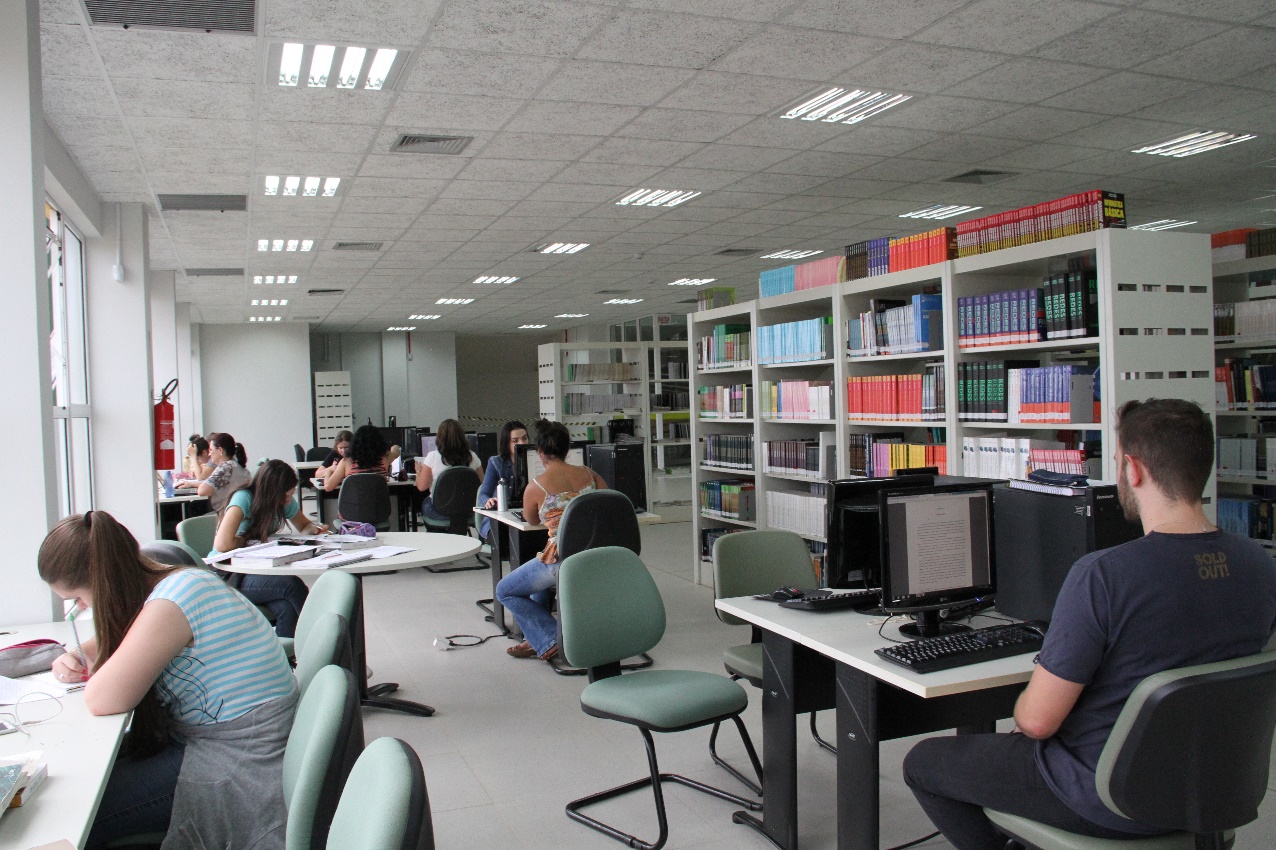 A formatação das tabelas deve seguir a Norma de Formatação Tabular do IBGE, que está disponível no link: https://biblioteca.ibge.gov.br/visualizacao/livros/liv23907.pdf A Tabela 1 é um exemplo de como deve ser apresentada uma tabela em um trabalho acadêmico:Tabela 1 ‒ Variação IGPM                                             Fonte: Calcular [...] (2020).A principal diferença entre um quadro e uma tabela é o seu conteúdo: uma tabela contém números e um quadro contém texto. O Quadro 1 mostra como um quadro deve ser apresentado em um trabalho acadêmico. As normas da ABNT não informam sobre a formatação dentro do quadro, ficando ela a critério estético do autor. Ela versa apenas sobre o título e a fonte, que devem seguir o exemplo mostrado.Quadro 1 ‒ Ciclo PDCAFonte: Adaptado de Chiavenato (2004).Gráfico 1 ‒ Taxa média geométrica de crescimento anual, Brasil – 1872/2010
Fonte: IBGE (2011).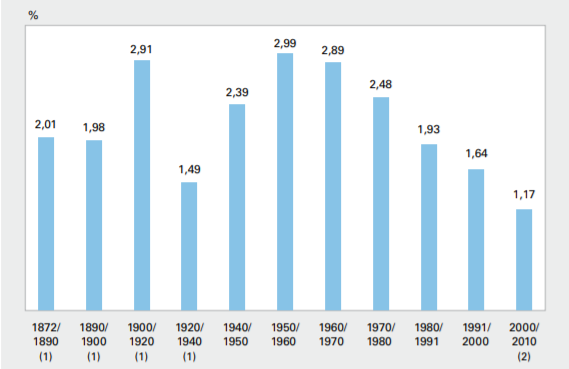 Considerações finaisTexto.REFERÊNCIASASSOCIAÇÃO BRASILEIRA DE NORMAS TÉCNICAS. ABNT NBR 10520: informação e documentação: citações em documentos: apresentação. 2. ed. Rio de Janeiro: ABNT, 2023.CALCULAR correção monetária IPC do IGP (FGV). [S.l.], 2020. Disponível em: https://www.ecalculos.com.br/utilitarios/ipc-do-igp-fgv.php. Acesso em: 13 nov. 2020.CHIAVENATO, Idalberto. Introdução à teoria geral da administração. 3. ed. rev. e atual. Rio de Janeiro: Elsevier, 2004.IBGE. Sinopse do censo demográfico 2010. Rio de Janeiro, 2011. Disponível em: https://biblioteca.ibge.gov.br/visualizacao/livros/liv49230.pdf. Acesso em: 16 nov. 2020.SIMIONI, Lilian. Biblioteca reabre para atendimentos depois do inventário anual. 2017. Disponível em: https://www.uffs.edu.br/campi/chapeco/noticias/imagens/biblioteca-reabre-para-atendimentos-depois-do-inventario-anual-foto-lilian-simioni-arquivo-uffs/@@images/image. Acesso em: 13 nov. 2020.APÊNDICE A – Título[Inserir apêndice, se houver].APÊNDICE B – Título [Inserir apêndice, se houver].ANEXO A – Título[Inserir anexo, se houver].ANEXO B – Título [Inserir anexo, se houver].Mês/Ano%07/20200,4908/20200,5309/20200,8210/20200,65ETAPASAÇÕESP (PLAN)Planejar o trabalho a ser realizado por meio de um plano de ação após a identificação, reconhecimento das características e descoberta das causas principais do problema (projeto da garantia da qualidade).D (DO)Realizar o trabalho planejado de acordo com o plano de ação (execução da garantia da qualidade, cumprimento dos padrões).C (CHECK)Medir ou avaliar o que foi feito, identificando a diferença entre o realizado e o que foi planejado no plano de ação (verificação do cumprimento dos padrões da qualidade).A (ACT)Atuar corretivamente sobre a diferença identificada (caso houver); caso contrário, haverá a padronização e a conclusão do plano (ações corretivas sobre os processos de planejamento, execução e auditoria; eliminação definitiva das causas, revisão das atividades e planejamento.